Seicliosta 1Covid-19 : Seicliosta 1  mar thacaíocht do na Rialtais Fill ar an Ionad Oibre go Sábháilte | Pleanáil & Ullmhú, Bearta Rialaithe, Ionduchtú, Glanadh & Díghalrú, Cásanna a bhfuil amhras fúthuMeitheamh 2020Prótacal um Fhilleadh ar ais go Sábháilte san Ionad Oibre COVID-19Pleanáil agus Ullmhúchán, Bearta Rialaithe, Ionduchtú, Glanadh & Díghalrú,Cásanna AmhrastaPrótacal um Fhilleadh ar ais go Sábháilte san Ionad Oibre COVID-19Pleanáil agus Ullmhúchán, Bearta Rialaithe, Ionduchtú, Glanadh & Díghalrú,Cásanna AmhrastaPrótacal um Fhilleadh ar ais go Sábháilte san Ionad Oibre COVID-19Pleanáil agus Ullmhúchán, Bearta Rialaithe, Ionduchtú, Glanadh & Díghalrú,Cásanna AmhrastaPrótacal um Fhilleadh ar ais go Sábháilte san Ionad Oibre COVID-19Pleanáil agus Ullmhúchán, Bearta Rialaithe, Ionduchtú, Glanadh & Díghalrú,Cásanna AmhrastaPrótacal um Fhilleadh ar ais go Sábháilte san Ionad Oibre COVID-19Pleanáil agus Ullmhúchán, Bearta Rialaithe, Ionduchtú, Glanadh & Díghalrú,Cásanna AmhrastaUllmhaíodh na seicliostaí seo chun cabhrú le BOOACDL a scoileanna / ionaid / oifigí a chur ar bun arís ar bhealach a chabhróidh le scaipeadh Covid-19 a chosc. Is féidir teach tar eolas breise ag  www.Gov.ie, www.hse.ie, www.hpsc.ie and www.hsa.ie  Ullmhaíodh na seicliostaí seo chun cabhrú le BOOACDL a scoileanna / ionaid / oifigí a chur ar bun arís ar bhealach a chabhróidh le scaipeadh Covid-19 a chosc. Is féidir teach tar eolas breise ag  www.Gov.ie, www.hse.ie, www.hpsc.ie and www.hsa.ie  Ullmhaíodh na seicliostaí seo chun cabhrú le BOOACDL a scoileanna / ionaid / oifigí a chur ar bun arís ar bhealach a chabhróidh le scaipeadh Covid-19 a chosc. Is féidir teach tar eolas breise ag  www.Gov.ie, www.hse.ie, www.hpsc.ie and www.hsa.ie  Ullmhaíodh na seicliostaí seo chun cabhrú le BOOACDL a scoileanna / ionaid / oifigí a chur ar bun arís ar bhealach a chabhróidh le scaipeadh Covid-19 a chosc. Is féidir teach tar eolas breise ag  www.Gov.ie, www.hse.ie, www.hpsc.ie and www.hsa.ie  Ullmhaíodh na seicliostaí seo chun cabhrú le BOOACDL a scoileanna / ionaid / oifigí a chur ar bun arís ar bhealach a chabhróidh le scaipeadh Covid-19 a chosc. Is féidir teach tar eolas breise ag  www.Gov.ie, www.hse.ie, www.hpsc.ie and www.hsa.ie  UimhirCeansúNóta Treorach ón FAO an BOOACDL ar an Gníomh atá ag TeastáilDátaCríochnaitheDuine atá FreagrachAn bhfuil córas i bhfeidhm agat chun coinneáil suas chun dáta leis an gcomhairle is déanaí ón Rialtas agus chun do phleananna agus nósanna imeachta a cheartú de réir na comhairle sin?2.An bhfuil do phlean freagartha COVID-19 gnó ullmhaithe / athbhreithnithe agat?3.An bhfuil córas i bhfeidhm agat chun faisnéis agus treoir a sholáthar d’fhoireann faoi na bearta a chaithfidh tú a chur i bhfeidhm chun cabhrú le scaipeadh an víris a chosc agus a bhfuiltear ag súil leo?4.An ndeachaigh tú i gcomhairle le d’fhoireann maidir le bearta, ar chuir tú córas ar fáil d’fhoireann chun ceisteanna nó ábhair imní a ardú agus chun freagra a thabhairt orthu5. Ar shainaithin tú na bearta rialaithe a chaithfidh tú a chur i bhfeidhm chun an riosca go nochtfar baill foirne do COVID-19 a íoslaghdú?? (Féach Bearta Rialaithe 32-79)6.An ndearna tú athbhreithniú agus nuashonrú ar do mheasúnuithe riosca agus do ráiteas sábháilteachta chun aon rialuithe a chur san áireamh chun scaipeadh COVID-19 a chosc?7.An ndearna tú do phleananna éigeandála a nuashonrú, go háirithe chun fadú fisiceach a chur san áireamh?8.Ar chuir gach ball foirne foirm filleadh ar obair COVID-19 comhlánaithe ar ais 3 lá sula bhfillfidh siad ar an ionad oibre? (Féach an fhoirm teimpléad um Fhilleadh ar Obair)9.Ar sheol tú eolas chuig gach ball foirne ar le treor an FSS ar dhuine is mó i mbaol, FSS ar dhaoine is mó i mbaol agus ar iarr tú orthu ar thit siad isteach in aon cheann do na catagóir seo? 10.An ndearna tú measúnú ar cé atá in ann a gcuid oibre a dhéanamh ón mbaile agus ar thug tú an áis dóibh é sin a dhéanamh, go háirithe baill foirne atá i mbaol nó atá leochaileach?11.Ar dhúirt tú le baill foirne go gcaithfidh siad fanacht sa bhaile má tá siad tinn nó má tá aon  siomptom de COVID-19 agus ar chuir tú in iúl dóibh a dteidlíochtaí má tá siad tinn nó má theastaíonn coraintín uathu?12.Ar cheap tú agus ar chuir tú oiliúint ar Ionadaí Foirne chun comhairle a thabhairt do bhaill foirne agus chun monatóireacht a dhéanamh ar chomhlíonadh le bearta rialaithe COVID-19 san ionad oibre?13.Ar aontaigh tú leis an bhfoireann faoi aon athrú ar amchláir foirne, eagrú foirne, sosanna srl ​​a theastaíonn chun líon na ndaoine san ionad oibre a laghdú ag aon am amháin agus chun fadú fisiceach a choinneáil?14.An ndearna tú do oiliúint ionduchtaithe / taithí san ionad oibre a nuashonrú chun gach eolas a bhaineann le COVID-19 a áireamh?? (Féach Seicliosta 80-108)15.Ar eagraigh tú cruinnithe, oiliúint agus seisiúin eolais a dhéanamh ar líne nó ar an bhfón chomh fada agus is féidir?16.Ar shainaithin tú na gníomhaíochtaí lena mbaineann idirghníomhú le custaiméirí / cuairteoirí agus bearta curtha i bhfeidhm agat chun teagmháil fhisiciúil a chosc, a mhéid is féidir?17.An ndearna tú teagmháil le soláthraithe agus an ndearna tú seachadadh, sonrascadh agus íocaíocht gan teagmháil?18.Ar stop tú gach taisteal gnó / oibre neamhriachtanach?19.An gcoinnítear an líon foirne a roinneann feithicil chomh híseal agus is féidir, an gcuirtear cumhdaigh aghaidhe ar fáil agus an gcuirtear an fhoireann ar an eolas faoin ngá le pointí tadhaill istigh a ghlanadh / a scriosadh ag tús agus ag deireadh gach aistrithe?20.Ar mhol tú don fhoireann a lámha a ghlanadh roimh agus tar éis iompar poiblí a úsáid sula dtagann siad chun oibre?21.Ar bhunaigh tú stáisiúin oibre, deasca agus táblaí chun cabhrú le fadú fisiceach?22.Ar chuir tú tacaíochtaí i bhfeidhm d’fhoireann a d’fhéadfadh a bheith ag fulaingt ó imní nó strus agus ar chuir tú in iúl do d’fhoireann faoi na tacaíochtaí seo?Trealamh Cosanta Pearsanta (TCP)23.An ndearna tú an TCP atá riachtanach do d’fhoireann a shainaithint, a roghnú agus a fhoinsiú agus an bhfuil go leor soláthairtí curtha ar fáil agat?24.Ar shocraigh tú oiliúint a chur ar d’fhoireann maidir le TCP a fheistiú, a úsáid, a bhaint, a ghlanadh, a stóráil agus a dhiúscairt i gceart?25.Ar tugadh oiliúint nuashonraithe do do chéad chúntóirí ar chosc agus rialú ionfhabhtaithe maidir le sláinteachas láimhe agus úsáid maisc aghaidhe?26.Má tá aeráil mheicniúil agat an bhfuil gá le glanadh nó cothabháil sula n-athosclaíonn an t-ionad oibre?27.An gá do chóras uisce te a shruthlú ag asraonta e.g. cithfholcadáin, málaí droma srl. tar éis úsáid íseal chun Galar an Léigiún a chosc?Legionnaire’s Disease?28.An bhfuil scrúdú reachtúil dlite duit ardaitheoir nó trealamh eile (m.sh. ardaitheoirí, forcardaitheoir, ardaitheoirí eireaball, uathclábh, srl.) Agus an bhfuil socrú déanta agat do dhuine inniúil é seo a dhéanamh sula n-athosclóidh an t-ionad oibre? (Féach  HSA FAQ's)29.Ar chuir an duine inniúil seo sonraí ar fáil duit faoin gcaoi a bhfuil sé beartaithe acu an tasc seo a dhéanamh go sábháilte agus na rudaí a éilíonn siad uait chun é sin a dhéanamh?30.An ndearna tú seiceáil amhairc, nó an ndearna duine éigin seiceáil ar gach feithicil agus trealamh san ionad oibre le haghaidh comharthaí meath nó damáiste sula n-úsáideann an fhoireann arís é?31.Ar glanadh an t-ionad oibre, lena n-áirítear an trealamh, na stáisiúin oibre, na binsí, na doirse agus na pointí go léir ar dhromchlaí go minicÁiseanna Sláinteachais Láimhe:32.An bhfuil go leor stáisiún níocháin láimhe agus sláintíochta láimhe i bhfeidhm chun freastal ar an bhfoireann, agus daoine eile ag cloí le bearta sláinteachais láimhe?33.An bhfuil stáisiúin níocháin láimhe agus sláintíochta láimhe in áiteanna áisiúla ar féidir teacht orthu go héasca agus go minic?Ar smaoinigh tú ar :  gach pointe iontrála / imeachtaceantair tráchta ard an gá atá le baill foirne a lámha a ní roimh thasc oibre, lena linn nó ina dhiaidh tá an fad foirne ó shaoráidí níocháin láimhe / sláintíochta láimhe lena n-áirítear níocháin / seomraí folcthathe • líon na mball foirne agus aon socruithe aistritheLíon na bhfoghlaimeoirí /daltaí34.An bhfuil socruithe déanta agat chun a chinntiú go ndéantar saoráidí sláinteachais láimhe a sheiceáil agus a stocáil go rialta e.g. uisce reatha te, dáileoirí gallúnaí, tuáillí páipéir, boscaí bruscair saor ó theagmháil agus sláintitheoir láimhe?Glanadh láimhe35.An bhfuil eatánól 60% ar a laghad nó 70% isopropanol ag an sláintitheoir láimhe alcól-bhunaithe mar an comhábhar gníomhach?36.An bhfuil stáisiúin ag pointí iontrála / imeachta chuig an ionad oibre?37.An bhfuil stáisiúin i gceantair a bhfuil pointí tadhaill ard nó líon ard daoine iontu?Feasacht na bhfostaithe maidir le sláinteachas láimhe san ionad oibre38.Ar chuir tú an fhoireann agus daoine eile ar an eolas faoin tábhacht a bhaineann le níochán láimhe?39.An bhfuil tú tar éis oiliúint a chur ar bhaill foirne agus ar dhaoine eile conas a lámha a ní . (le gallúnach agus uisce ar feadh 20 soicind ar a laghad) agus iad a thriomú i gceart? (Acmhainn físe FSS ar fáil)40.Ar thaispeáin tú don fhoireann agus do dhaoine eile conas sláintíocht láimhe a úsáid i gceart agus cá bhfuil stáisiúin sláintíochta láimhe suite?41.Ar croch tú  póstaierí ar conas lámha a ní i gceart in áiteanna oiriúnacha?42.Ar dhúirt tú leis an bhfoireann agus le daoine eile nuair is gá dóibh a lámha a ní?Áirítear leis seo:• roimh agus tar éis bia a ithe agus a ullmhú• tar éis casacht nó sraothartach• tar éis duit an leithreas a úsáidbefore smoking or vapingwhere hands are dirtybefore and after wearing glovesroimh chaitheamh tobac nó vapáil• áit a bhfuil na lámha salach• lámhainní a chaitheamh roimh agus tar éis• roimh agus tar éis a bheith ar iompar poiblí• sula bhfágann tú an baile• agus tú ag teacht / ag fágáil an ionaid oibre / láithreáin eile• tar éis tascanna a athrútar éis teagmháil a dhéanamh le dromchlaí a d’fhéadfadh a bheith éillithemá bhíonn tú i dteagmháil le duine a bhfuil aon airíonna COVID-19 air43.Ar chuir tú áiseanna ar fáil don fhoireann agus do dhaoine eile atá ag obair lasmuigh chun sláinteachas láimhe a chleachtadh go minic?44.Ar chuir tú sláintitheoir láimhe ar fáil don fhoireann agus do dhaoine eile le húsáid i bhfeithiclí oibre?Sláinteachas riospráide45.Ar chuir tú in iúl don fhoireann agus do dhaoine eile faoi bhearta maithe riospráide chun scaipeadh an víris a theorannú:• seachain teagmháil a dhéanamh leis an duine, na súile, an srón agus an béal• casacht agus sraothartach a chlúdach le uillinn nó le ciarsúrciarsúr a dhiúscairt i mbosca bruscair clúdaithe46.Ar chuir tú ciarsúir ar fáil don fhoireann agus do dhaoine eile agus a chlúdaigh tú boscaí bruscair nó málaí bruscair lena ndiúscairt go sábháilte?47.An bhfuil córas i bhfeidhm chun boscaí bruscair a fholmhú go rialta ionas nach ndéanann siad ró-líonadh?bins so they don’t over fill?Fadú Fisiciúil - ag fanacht 2 mhéadar óna chéile48.Ar fhéach tú ar conas is féidir leat leagan amach d’áit oibre a athrú chun fadú fisiceach a cheadú?49.An bhfuil córas agat chun meabhrú go rialta don fhoireann agus do dhaoine eile fanacht 2 mhéadar óna chéile?50.Ar shainaithin tú na gníomhaíochtaí lena mbaineann idirghníomhú le custaiméirí, cuairteoirí agus daoine eile agus an bhfuil bearta curtha i bhfeidhm agat chun teagmháil a chosc agus fadú fisiceach a chinntiú, a mhéid is féidir?51.Ar shainaithin tú na gníomhaíochtaí lena mbaineann idirghníomhú le custaiméirí, cuairteoirí agus daoine eile agus an bhfuil bearta curtha i bhfeidhm agat chun teagmháil a chosc agus fadú fisiceach a chinntiú, a mhéid is féidir?52.An féidir leat amanna oibre agus sealanna a atheagrú chun líon na ndaoine atá ag obair le chéile a íoslaghdú?53.An féidir leat achair agus amanna sosa a atheagrú chun cloí le fadú fisiceach? (m.sh. táblaí agus cathaoireacha a chur níos faide óna chéile, sosanna iontacha)54.Murar féidir fadú fisiceach a choinneáil sa cheaintín, ar smaoinigh tú ar shocruithe malartacha a dhéanamh?55.An féidir leat córas aon-bhealach a sholáthar chun dul isteach agus amach as an scoil / ionad, nuair is féidir?56.Ar chuir tú fadú fisiceach i bhfeidhm le haghaidh gníomhaíochtaí oibre lasmuigh?57.Sa chás go bhfuil baill foirne ag roinnt cóiríochta a sholáthraíonn an fostóir, ag áit oibre, an bhfuil tú ag leanúint na treorach mar atá leagtha amach sa  Prótacal Filleadh ar an Obair go Sábháilte (Pg.18) ? ?58.Ar laghdaigh tú líon na ndaoine atá ag obair i spásanna iata trí:• obair ón mbaile a éascú• líon na dtascanna oibre a laghdú• obair neamhriachtanach a chur siar• tascanna oibre a mhodhnú?59.Ar chuir tú marcálacha urláir i bhfeidhm chun an fad fisiceach 2 mhéadar a theastaíonn a mheabhrú do gach duine sa scoil / lár?60.Mura féidir achar fisiceach 2 mhéadar a chinntiú idir an fhoireann agus daoine eile, an bhfuil bearta malartacha curtha i bhfeidhm agat:• bacainní fisiciúla suiteáilte, mar shampla gardaí sraothaithe plaisteacha soiléire idir an fhoireann• achar 1 mhéadar ar a laghad nó an oiread achair is féidir a choinneáil dlúth-theagmháil dhíreach a dhéanamh le haon bhall foirne• áiseanna níocháin láimhe nó sláintíochta láimhe a sholáthar in aice láimhe, ionas gur féidir na lámha a ghlanadh chomh luath agus a bheidh an tasc críochnaithe• maisc aghaidhe a chur ar fáil don fhoireann de réir chomhairle Sláinte Poiblí, ag cinntiú go bhfuil maisc glan agus nach ndéanann baill foirne eile iad a roinnt nó a láimhseáil.• Nóta: ní féidir maisc aghaidhe a chaitheamh in ionad bearta eile a bhfuil cuntas orthu thuas.61.Ar chuir tú isteach iontráil tuislithe ar an ionad oibre gan staonadh lena n-áirítear iontráil custaiméirí nó cliaintTeagmháil a Íoslaghdú62.An ndearna tú an gá le turais ghnó a íoslaghdú nó le go dtiocfadh baill foirne le chéile le haghaidh cruinnithe agus idirghníomhaíochtaí e.g. tríd an teicneolaíocht a chur ar fáil do chruinnithe ar líne nó teileafóin?nline or phone meetings? 63.Má bhíonn ar bhaill foirne agus ar dhaoine eile bualadh le chéile, an ndéanann tú cinnte go mbuaileann siad le chéile i spás mór inar féidir fadú fisiceach a dhéanamh agus ar feadh tréimhse chomh gearr agus is féidir?64.Ar chuir tú córas i bhfeidhm a chuireann deireadh nó a laghdaíonn an gá atá le baill foirne taisteal le chéile i bhfeithiclí?65.Sa chás go gcaithfear feithiclí a roinnt, ar dhúirt tú le baill foirne suí chomh fada óna chéile agus is féidir, clúdaigh aghaidhe a chaitheamh, agus na dromchlaí a mbíonn teagmháil go minic leo san fheithicil a ghlanadh ar a laghad ag tús agus ag deireadh gach aistrithe?66.Ar mhol tú don fhoireann taisteal ina n-aonar má úsáideann siad a gcarranna le haghaidh oibre? using their cars for work?67.Ar dhúirt tú leis an bhfoireann dromchlaí agus trealamh roinnte a ghlanadh agus a dhíghalrú, gan lámha a chroitheadh ​​agus aon teagmháil fhisiciúil a sheachaint?Trealamh Cosanta Pearsanta (TCP) [Treoir oscailte le hathrú]68.Nóta: Ní féidir le bearta TCP a úsáid in áit bearta coisctheacha eile a ghlacadh. Maidir le COVID-19, ba cheart d’fhostóirí comhairle sláinte poiblí a sheiceáil. De ghnáth ní theastaíonn lámhainní chun ionfhabhtuithe a chosc agus a rialú agus ní hionann iad agus sláinteachas láimhe.69.Ar sainaithníodh an TCP ceart bunaithe ar an nguais agus ar ghníomhaíocht oibre foirne?70.An bhfuil soláthar a dhóthain TCP ábhartha ag teastáil chun filleadh slán ar scoil / ionad?71.Ar chuir tú oiliúint ar bhaill foirne agus ar dhaoine eile maidir le TCP a fheistiú, a úsáid, a bhaint, a ghlanadh, a stóráil agus a dhiúscairt i gceart?72.Grúpaí i mBaol73.Ar shocraigh tú cé na baill foirne agus daoine eile atá i mbaol níos airde ó COVID-19? Déan seiceáil ar  FSS Grúpaí i mBaol 74.Ar chuir tú ar chumas foirne atá i mbaol nó atá leochaileach agus daoine eile oibriú ón mbaile nuair is féidir?75.Ar chuir tú ar chumas foirne atá i mbaol agus daoine eile achar fisiceach 2 mhéadar a choinneáil?Athruithe ar Chleachtais Oibre76.Ar bhreithnigh tú athruithe eile ar chleachtais scoileanna / lárionaid chun scaipeadh COVID-19 a íoslaghdú77.An bhfuil socrú déanta agat chun earraí a sheachadadh go sábháilte chuig an scoil / ionad?Conraitheoirí / Oibrithe ar Cuairt78.An bhfuil socruithe i bhfeidhm chun oibrithe, conraitheoirí nó cuairteoirí eile a chur ar an eolas faoi na bearta san ionad oibre chun scaipeadh an ionfhabhtaithe a chosc?79.An bhfuil córas ann chun cuairteanna ar an láithreán / ionad oibre a thaifeadadh ag oibrithe agus daoine eile, chomh maith le cuairteanna ó bhaill foirne ar shuíomhanna eile? (log teagmhála COVID-19)Ceannsú80.An bhfuil córas i bhfeidhm agat chun coinneáil suas chun dáta leis an gcomhairle COVID-19 is déanaí ón Rialtas agus chun an chomhairle sin a chur ar aghaidh chuig an bhfoireann?81.An bhfuil foirm um fhilleadh ar obair COVID-19 comhlánaithe agat do gach ball foirne ag an ionduchtú? (Féach an fhoirm teimpléad um Fhilleadh ar Obair) (féach Seicliosta 8)82.Ar chlúdaigh tú na comharthaí agus siomptom de COVID-1983.Ar mhínigh tú don fhoireann conas a scaiptear an víris ?84.Ar chlúdaigh tú na bearta rialaithe atá curtha i bhfeidhm agat chun an riosca go nochtfaí baill foirne do COVID-19 a íoslaghdú? (Féach Seicliosta 5)85.Ar léirigh tú fadú fisiceach, dea-shláinteachas láimhe agus béasaíocht riospráide don fhoireann?86.Ar thug tú eolas chuig an foirenn ar  Grúpaí i mBaol agus d’iarr orthu iad a chur in iúl duit go príobháideach má thagann siad faoi cheann ar bith de na catagóirí seo? (féach seicliosta 9) 87.Ar dhúirt tú leis an bhfoireann go gcaithfidh siad fanacht sa bhaile má tá siad tinn nó má tá aon cheann acu do  siomptom de COVID-19 agus ar an eolas faoina dteidlíochtaí má tá siad tinn nó má theastaíonn coraintín uathu?88.Ar dhúirt tú leis an bhfoireann cad atá le déanamh agus cad a bheith ag súil leis má thosaíonn siad ag forbairt comharthaí COVID-19 san ionad oibre, lena n-áirítear cá bhfuil an limistéar aonrúcháin? (Féach  Seicliosta 4)89.Ar inis tú don fhoireann faoi chuspóir an loga teagmhála COVID-19 san ionad oibre?90.Ar chlúdaigh tú aon athruithe ábhartha i do phlean freagartha COVID-19 do ghnó? (Féach teimpléad Plean Freagartha COVID-19) (féach seicliosta 2)91.Ar chuir tú aon nuashonruithe ábhartha san áireamh (chun an riosca go nochtfaí COVID-19 duit féin agus do dhaoine eile a íoslaghdú) i do mheasúnuithe riosca agus i do ráiteas sábháilteachta? (Féach seicliosta 6)92.Ar chuir tú faisnéis faoi athruithe ar do phleananna éigeandála san áireamh?93.Ar mhínigh tú aon athruithe ar nósanna imeachta garchabhrach chun an riosca go nochtfaí COVID-19 duit féin agus do dhaoine eile a íoslaghdú?94.Ar shainaithin tú an tIonadaí / na hIonadaithe Foirne do gach ball foirne agus mhínigh tú cén aidhm atá leo?95.Ar mhínigh tú aon amchláir nua foirne, athrú ar amanna tosaigh / críochnaithe, sosanna teislithe srl.?96.Ar dhúirt tú leis an bhfoireann a lámha a ní sula bhfágann siad an baile agus nuair a shroicheann siad an t-ionad oibre, agus ag go minic i rith an lae  (Lth.16)?97.Ar mhínigh tú an tábhacht a bhaineann le baill foirne a sheachaint gan teagmháil a dhéanamh lena n-aghaidh?98.Ar mhínigh tú an gá atá le baill foirne teagmháil fhisiciúil le comhghleacaithe, custaiméirí nó cuairteoirí a sheachaint?99.Ar mhínigh tú an gá atá le córas glantacháin dhá uair sa lá de dhromchlaí a mbíonn teagmháil go minic leo mar hanlaí dorais, lasca solais, citeal, meaisíní caife, tóstaeir, micreathonnta, doirse cuisneora srl.?100.Ar mhínigh tú an gá le míreanna mar chupáin, buidéil, sceanra, pinn srl a roinnt?101.Ar chuir tú ábhair ghlantacháin ar fáil do gach ball foirne, lena n-áirítear cuimíní díghalraithe, agus mhol tú dóibh a spás oibre féin a ghlanadh dhá uair sa lá?102.Ar chuir tú in iúl don fhoireann faoin moladh sláinte poiblí clúdach aghaidhe a úsáid ar iompar poiblí?103.Ar thug tú comhairle don fhoireann taisteal a bhaineann le hobair a laghdú chomh fada agus is féidir agus ar chuir tú bealaí ar fáil dóibh chun cruinnithe a bheith acu ar bhealaí eile e.g. teileafón / ar líne seachas go pearsanta?104.Ar mhol tú don fhoireann taisteal ina n-aonar má úsáideann siad a gcarranna le haghaidh oibre?105.Ar thug tú comhairle do bhaill foirne a chaithfidh feithicil a roinnt le clúdach aghaidhe a chaitheamh agus dromchlaí na feithicle a mbíonn teagmháil go minic leo a ghlanadh ag tús agus ag deireadh gach aistrithe?106.Ar inis tú don fhoireann faoi na tacaíochtaí atá ar fáil dóibh má tá imní nó strus orthu?107.Ar mhínigh tú feistiú, úsáid, baint, glanadh, stóráil agus diúscairt cheart aon TCP riachtanach?108.An bhfuil córas agat a ligeann d’fhoireann ceisteanna nó buarthaí a ardú agus ar freagra a fháil ar seo?NoCeannsúNósanna Imeachta agus Eolas109.An bhfuil córas i bhfeidhm agat chun baill foirne nó daoine eile a thosaíonn ag taispeáint comharthaí COVID-19 a thaispeáint san ionad oibre?110.An bhfuil logáil teagmhála / obair ghrúpa COVID-19 i bhfeidhm agat chun rianú teagmhála a éascú? (féach seicliosta 7)111.Ar chuir tú an fhoireann ar an eolas faoi chuspóir an loga? (féach seicliosta 8)112.An ndeachaigh tú i gcomhairle leis an bhfoireann maidir le cuspóir an nós imeachta aonrúcháin agus cathain ba cheart é a úsáid?113.Ar thaispeáin tú na póstaeir COVID-19 in áiteanna oiriúnacha a leagann béim ar an comharthaí  agus siomptom de COVID-19?Treoracha má fhorbraíonn duine / daoine comharthaí agus siomptom COVID-19 ag an obair of COVID-19 at work114.Ar thug tú treoir do d’fhoireann faoi na rudaí a chaithfidh siad a dhéanamh má fhorbraíonn siad comharthaí agus comharthaí ag an obair?115.Ar chuir tú faisnéis sláinte poiblí cothrom le dáta ar fáil maidir le COVID-19 arna eisiúint ag an FSS , HPSC  and GOV.ie?HSE , HPSC  and GOV.ie?Tuairisciú116.Ar chuir tú d’fhoireann ar an eolas faoi nósanna imeachta tuairiscithe má fhorbraíonn siad comharthaí agus siomptom ag an obair do COVID-19?Foireann freagartha117.Ar cheap tú bainisteoir chun déileáil le haon chás amhrasta de COVID-19?118.Ar leithdháil tú baill foirne chun tacú le foireann (í) freagartha chun déileáil le cás amhrasta de COVID-19 san ionad oibre agus an ndearna tú oiliúint ar an bhfoireann seo maidir leis na bearta atá le déanamh?Limistéar (í) aonrúcháin119.Ar shainaithin tú áit is féidir a úsáid mar limistéar aonrúcháin, b'fhearr le doras is féidir a dhúnadh, i gcás cás amhrasta de COVID-19?120.An bhfuil an limistéar aonrúcháin seo inrochtana, lena n-áirítear baill foirne faoi mhíchumas?121.An bhfuil an bealach chuig an limistéar aonrúcháin inrochtana?122.An bhfuil plean teagmhasach agat chun déileáil le níos mó ná cás amhrasta amháin COVID-19? e.g. Má tá comharthaí agus siomptom COVID-19 á thaispeáint ag níos mó ná duine amháin, an bhfuil ceantair leithlisithe breise ann?123.An bhfuil na rudaí seo a leanas ar fáil sa limistéar / sna ceantair leithlisithe?• aeráil, e.g. aeráil aer úr / an cumas fuinneog a oscailt• fíocháin• sláintitheoir láimhe• díghalrán agus / nó sreanga• lámhainní, maisc• málaí dramhaíolabosca bruscair dúnta le hoibriú na gcosDuine / daoine a aonrú ag taispeáint comharthaí COVID-19124.An bhfuil nósanna imeachta i bhfeidhm chun an bainisteoir nó ball den fhoireann aonrúcháin a thionlacan leis an duine lena mbaineann chuig an limistéar leithlisithe, feadh an bhealaigh leithlisithe, agus fad fisiceach (2 mhéadar) a choinneáil uathu?125.An bhfuil an bainisteoir agus an fhoireann freagartha eolach ar an nós imeachta seo?126.Ar tugadh comhairle do dhaoine eile achar 2 mhéadar ar a laghad a choinneáil ón duine lena mbaineann i gcónaí127.An bhfuil masc indiúscartha ar fáil le haghaidh An bhfuil masc indiúscartha ar fáil don duine lena mbaineann a chaitheamh agus é i limistéar comhchoiteann agus nuair a bhíonn sé ag imeacht ón bhfoirgneamh? an duine atá buailte a chaitheamh agus é i limistéar comhchoiteann agus é ag imeacht ón bhfoirgneamh?Socrú go bhfágfaidh an duine an t-ionad oibre / Straitéis Scoir128.Ar bhunaigh tú, trí fhiafraí díobh, an mbraitheann an duine atá buailte go leor chun taisteal abhaile?129.Má mheasann an duine atá buailte go bhfuil sé in ann taisteal abhaile, ar ordaigh tú dóibh déanamh amhlaidh agus glaoch ar a ndochtúir teaghlaigh agus iad féin a leithlisiú sa bhaile?130.Má bhraitheann an duine atá buailte nach bhfuil sé in ann dul abhaile, ar lig an bainisteoir / an fhoireann aonrúcháin dóibh fanacht ina n-aonar, agus ar chumas dóibh glaoch ar a ndochtúir teaghlaigh?131.Ar tugadh comhairle don duine atá buailte gan eagmháil a dhéanamh le daoine, dromchlaí agus rudaí eile?132Ar tugadh comhairle don duine lena mbaineann, a bhéal agus a shrón a chlúdach leis an ciarsúr/ na cairsúir indiúscartha a chuirtear ar fáil nuair a bhíonn siad ag casacht nó ag sraothartach, agus an fíochán a chur sa mhála dramhaíola a chuirtear ar fáil?133.Ar socraíodh iompar abhaile nó chuig ionad measúnaithe má tá treoir tugtha ag an dochtúir teaghlaigh don duine atá buailte dul ann?134.Ar tugadh comhairle don duine lena mbaineann gan dul chuig suíomh a dhochtúir teaghlaigh nó chuig aon chógaslann nó ospidéal?135.Ar cuireadh in iúl don duine lena mbaineann nár cheart dóibh iompar poiblí a úsáíd? Ar tugadh comhairle don duine atá buailte leanúint ar aghaidh ag caitheamh an masc aghaidh go dtí go sroicheann sé an baile?136.Ar tugadh comhairle don duine atá buailte leanúint ar aghaidh ag caitheamh an masc aghaidh go dtí go sroicheann sé an baile?Leanúint suas137.An ndearna tú measúnú ar an eachtra chun aon ghníomhartha leantacha a theastaíonn a aithint?138.An bhfuil tú ar fáil chun comhairle agus cúnamh a sholáthar má dhéanann FSS teagmháil leat?Díghalrú139.Ar dhún tú an limistéar leithlisithe agus aon réimsí oibre nach raibh an duine bainteach lena n-úsáid go dtí go raibh sé glanta agus díghalraithe?140.An bhfuil socrú déanta agat an limistéar leithlisithe agus aon limistéir oibreacha atá i gceist a ghlanadh agus a dhíghalrú, uair an chloig ar a laghad tar éis don duine atá buailte an foirgneamh a fhágáil?141.Ar cuireadh oiliúint ar na glantóirí chun déileáil le limistéir éillithe agus ar soláthraíodh an TCP cuí dóibh?No.Topaic142.An bhfuil córas i bhfeidhm agat chun an chomhairle sláinte poiblí is déanaí ón Rialtas a sheiceáil agus a choinneáil suas chun dáta agus chun do nósanna imeachta glantacháin a choigeartú de réir na comhairle sin? (freisin, seicliosta uimhir 1)143.An bhfuil córas agat in áit glanadh críochnúil rialta a dhéanamh ar dhromchlaí a mbíonn teagmháil go minic leo?144.Má theastaíonn díghalrú dromchlaí éillithe, an ndearnadh é tar éis an ghlanadh?145.Ar cuireadh na dromchlaí seo a leanas i dteagmháil go minic le do phlean glantacháin: mar shampla• bairr boird agus deasca• Hanlaí doirse agus lasca solais• leithris agus doirse leithris, sconnaí• cianrialtáin• citeal, meaisíní caife, tóstaeir, oigheann micreathonnach, láimhseálacha cuisneoradromchlaí cistine agus hanlaí cófra?146.An mbíonn dromchlaí a mbíonn teagmháil leo go minic le feiceáil glan i gcónaí agus an nglanfar iad dhá uair sa lá ar a laghad?147.An bhfuil seomraí níocháin agus dromchlaí i limistéir phobail á nglanadh dhá uair sa lá ar a laghad agus gach uair a bhíonn siad salach go soiléir?148.Ar chuir tú ábhair ghlantacháin ar fáil don fhoireann mar dhífhabhtán nó ciarsúr chun a spás oibre féin a choinneáil glan?149.Ar dhúirt tú leis an bhfoireann cad is gá dóibh a dhéanamh chun a spás oibre féin a choinneáil glan? 150.Tá an fhoireann freagrach as earraí pearsanta a tugadh chun oibre a ghlanadh agus ar dóigh go láimhseálfar iad ag an obair nó le linn sosanna. e.g. Fón póca. Ar dhúirt tú leis an bhfoireann earraí pearsanta a thug siad chun oibre a ghlanadh, mar fhóin phóca, chun iad a fhágáil síos ar dhromchlaí comhchoiteanna nó an mbeidh orthu an dromchla a ghlanadh tar éis an earra pearsanta a bhaint?151.Ar soláthraíodh boscaí bruscair gan teagmháil, más praiticiúil?152.An bhfuil socruithe déanta chun boscaí bruscair a fholmhú go rialta agus go sábháilte?153.An bhfuil go leor ábhar glantacháin ar fáil chun go mbeidh níos mó glantacháin ann?154.Ar cuireadh oiliúint ar an bhfoireann glantacháin sna socruithe glantacháin nua?155.Ar tugadh treoir don fhoireann treoracha a léamh agus a leanúint ar lipéad an táirge / Bileog Sonraí Sábháilteachta maidir le haon táirge (í) glantacháin sula n-úsáidtear iad agus go gcaitheann glantóirí TCP iomchuí nuair is ábhartha?156.Má tugadh treoir don fhoireann ghlantacháin lámhainní a chaitheamh agus iad ag glanadh an bhfuil siad ar an eolas faoin ngá lena lámha a ní go maith le gallúnach agus le huisce, roimh lámhainní a chaitheamh agus ina dhiaidh sin?157.An bhfuil córas i bhfeidhm chun éadach glantacháin agus ciarsúir inúsáidte a chaitheamh i mála bruscair? Molann treoir reatha FSS gur chóir dramhaíl cosúil le dramhaíl glantacháin, ciarsúir srl ó dhuine a bhfuil amhras ann go bhfuil COVID-19 aige a chur i mála dúbailte agus a stóráil i limistéar slán ar feadh 72 uair an chloig sula gcuirtear i láthair í le haghaidh bailiú ginearálta dramhaíola.158.An bhfuil córas i bhfeidhm chun a chinntiú go bhfuil trealamh glantacháin in-athúsáidte lena n-áirítear cinn mop agus éadach neamh-indiúscartha glan sula ndéantar iad a athúsáid?159.Is there a system in place to ensure that equipment such as buckets are emptied and cleaned with a fresh solution of disinfectant before re-use?Eolas BreiseMoltar go gcuirfí oiliúint ar feighlí / glantóiri nua ar fáilMoladh go bhfaigheadh ​​Oifigeach Prótacal Sábháilteachta i ngach ionad Oiliúint um Rialú Ionfhabhtaithe Moladh ar chúrsa cianoiliúna do gach ball foirne a chur i gcrích cosúil le tástáil RGCS, b’fhéidir tar éis ionduchtú a sholáthar (e.g. oiliúint a sholáthraíonn Safety Solutions)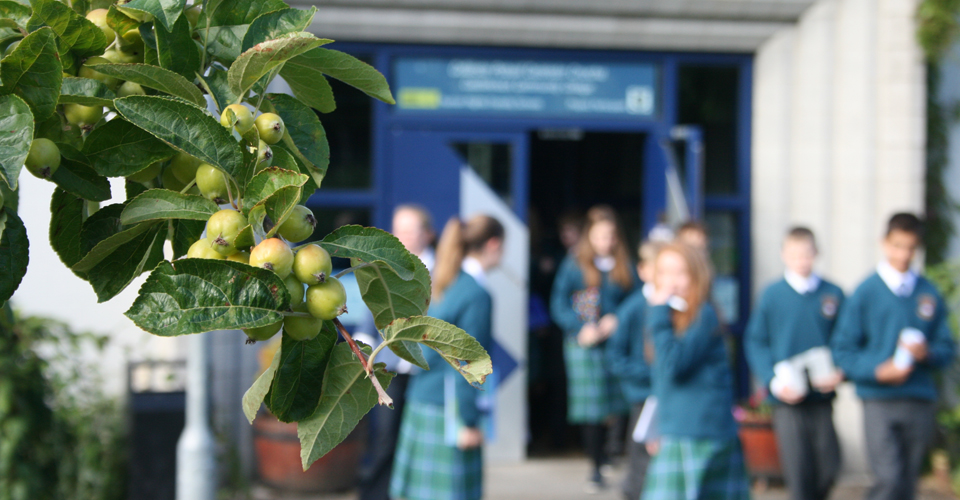 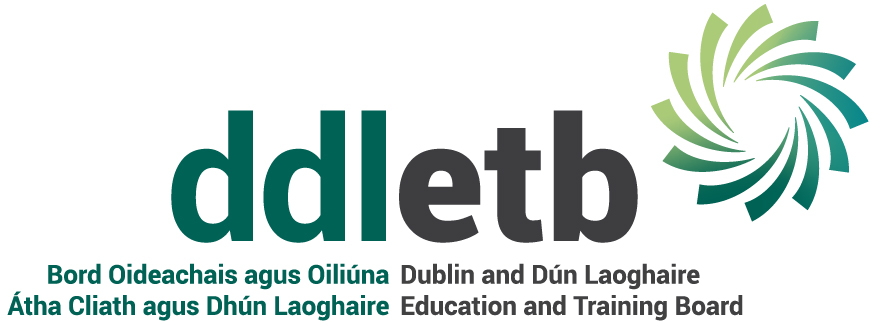 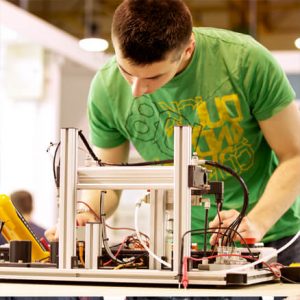 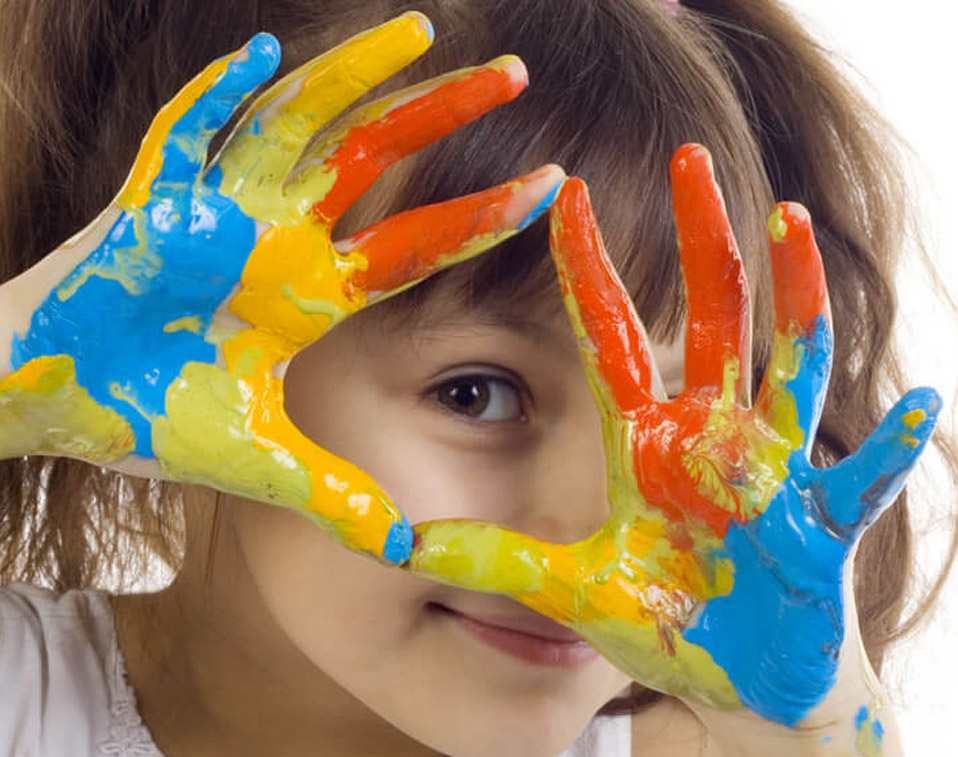 